«СВЯЩЕННЫЙ ОГОНЬ ОЛИМПИЙСКИЙ, ГОРИ НАД ПЛАНЕТОЙ ВЕКА!»Под таким названием стартует в библиотеках района акция, посвященная открытию XXII Олимпийских игр в Сочи. 7 февраля 2014 года состоится торжественная церемония открытия Белой Олимпиады и 2750 спортсменов из 85 стран вступят в борьбу за 98 комплектов наград. Кировская центральная библиотека предлагает вашему вниманию интересные статьи из периодических изданий и книги, рассказывающие о героях былых Олимпиад. Вот некоторые из них:Малов, В. 100 великих олимпийских чемпионов/Владимир Малов. - М.: Вече, 2009.-432 с.Эта книга повествует о тех людях, чья слава не меркнет с годами, к чьим титулам не добавляется приставка «экс», чьими рекордами и наградами гордятся целые страны – об олимпийских чемпионах. Автор подробно рассказывает о лучших их лучших в истории легкой и тяжелой атлетики, борьбы, бокса, плавания и прыжков в воду, гребли, лыжного и конькобежного спорта, футбола и хоккея. На страницах книги воспеваются величие человеческого духа, приведшего чемпионов Олимпийских игр через тяжелейшие испытания, травмы и разочарования к подлинному величию.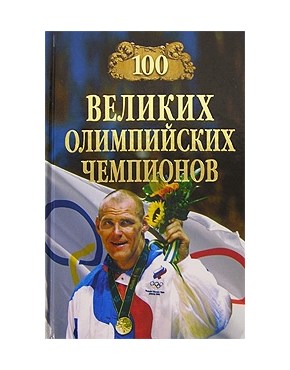 Нет для спортсмена любой страны события более важного, чем участие в Олимпийский играх. И нет награды весомее, чем медаль Олимпиады. Имена наших олимпийцев всех времен достойно представлены в книге: это и Лариса Латынина, Юрий Власов, Валерий Брумель, Александр Тихонов, Галина Кулакова, Ирина Роднина, Владислав Третьяк, Валерий Борзов, Владимир Сальнтков, Сергей Бубка, Любовь Егорова, Елена Исамбаева и др. Дается хронология Олимпийских игр с 1896 до 2012 года.Полинюк, Т. Праздник в горах и на равнине/Татьяна Полинюк//Эхо планеты.-2014.-№1-2.-С.50-53.Еше 10 лет тому назад мало кто верил, что знаменитому российскому курорту выпадает право провести грандиозный спортивный праздник. Возможность стать олимпийской столицей 2014 года казалось многим не более, чем мечтой, а энтузиазм организаторов заявки представлялся прожектерством.О сегодняшнем дне предолимпийского Сочи, об олимпийских объектах и их строительстве (а это- Единый Олимпийский парк,способный принимать одновременно около 75000 гостей, Центральный стадион и пять соревновательных объектов - в пределах шаговой доступности; Ледовый дворец «Большой» - для хоккея с шайбой, Керлинговый центр «Ледяной клуб», Дворец зимнего спорта «Айсберг», Конькобежный центр «Олимпийский овал», Олимпийская деревня, Горнолыжный центр «Роза Хутор» и другие олимпийские объекты) и  применении после Олимпиады расскажет эта статья.Лукьяненко. С. Олимпийский инструмент/Сергей Лукьяненко//Наука и жизнь.-2014.-№1.-С. 20-25.Об оригинальных идеях для изготовления медалей для победителей XXII зимних Олимпийских игр.Гик, Е. Гупало, Е. Олимпиады ушедших тысячелетий//Евгения Гик, Екатерина Гупало//Наука и жизнь.-2014.-№12.-С. 72-76Из истории Олимпиад.Цимбаева, Е. Репортаж ведет Гомер/Екатерина Цимбаева//Наука и жизнь.-2014.-№1.-С. 26-29.Каким был спорт в эпоху зарождения Олимпиад.